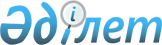 О внесении изменения и дополнения в постановление Правления Агентства Республики Казахстан по регулированию и надзору финансового рынка и финансовых организаций от 30 апреля 2007 года № 128 "Об установлении рейтинговых агентств и минимального требуемого рейтинга для облигаций, с которыми банки могут осуществлять сделки, а также минимального требуемого рейтинга стран, с государственными ценными бумагами которых банки могут совершать сделки при осуществлении брокерской и (или) дилерской деятельности"
					
			Утративший силу
			
			
		
					Постановление Правления Агентства Республики Казахстан по регулированию и надзору финансового рынка и финансовых организаций от 27 декабря 2010 года № 185. Зарегистрировано в Министерстве юстиции Республики Казахстан 7 февраля 2011 года № 6769. Утратило силу постановлением Правления Национального Банка Республики Казахстан от 28 апреля 2012 года № 176

      Сноска. Утратило силу постановлением Правления Национального Банка РК от 28.04.2012 № 176 (вводится в действие по истечении четырнадцати календарных дней после дня его первого официального опубликования и распространяется на отношения, возникшие с 01.01.2012).      В целях совершенствования нормативных правовых актов Правление Агентства Республики Казахстан по регулированию и надзору финансового рынка и финансовых организаций (далее - Агентство) ПОСТАНОВЛЯЕТ:



      1. Внести в постановление Правления Агентства от 30 апреля 2007 года № 128 "Об установлении рейтинговых агентств и минимального требуемого рейтинга для облигаций, с которыми банки могут осуществлять сделки, а также минимального требуемого рейтинга стран, с государственными ценными бумагами которых банки могут совершать сделки при осуществлении брокерской и (или) дилерской деятельности" (зарегистрированное в Реестре государственной регистрации нормативных правовых актов под № 4717) следующие изменение и дополнение:



      в пункте 2-2 цифры "2011" заменить цифрами "2012";



      дополнить пунктом 2-3 следующего содержания:

      "2-3. Банкам, осуществляющим (осуществившим) реструктуризацию в соответствии с Законом Республики Казахстан от 31 августа 1995 года "О банках и банковской деятельности в Республике Казахстан", имеющим в наличие облигации, приобретенные в рамках реструктуризации и не соответствующие требованиям пунктов 1 и 2 настоящего постановления, в срок до пяти лет после года завершения реструктуризации реализовать указанные облигации.".



      2. Настоящее постановление вводится в действие по истечении четырнадцати календарных дней со дня государственной регистрации в Министерстве юстиции Республики Казахстан и распространяется на отношения, возникшие с 1 января 2011 года.



      3. Департаменту стратегии и анализа (Абдрахманов Н.А.):



      1) совместно с Юридическим департаментом (Сарсенова Н.В.) принять меры к государственной регистрации в Министерстве юстиции Республики Казахстан настоящего постановления;



      2) в десятидневный срок со дня государственной регистрации в Министерстве юстиции Республики Казахстан довести настоящее постановление до сведения заинтересованных подразделений Агентства, Объединений юридических лиц "Ассоциация финансистов Казахстана" и "Национальная экономическая палата Казахстана "Союз "Атамекен".



      4. Службе Председателя Агентства (Кенже А.А.) принять меры по опубликованию настоящего постановления в средствах массовой информации Республики Казахстан.



      5. Контроль за исполнением настоящего постановления возложить на заместителя Председателя Агентства Кожахметова К.Б.      Председатель                                Е. Бахмутова
					© 2012. РГП на ПХВ «Институт законодательства и правовой информации Республики Казахстан» Министерства юстиции Республики Казахстан
				